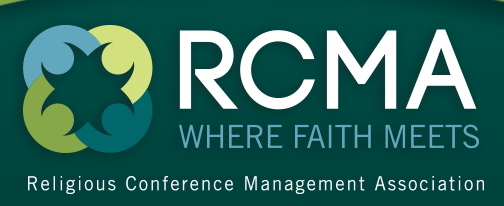 Penton Media249 W. 17th Street, 4th FloorNew York, NY 10011-5300Tel: (212) 204-4200www.SpecialEvents.comFIELD SERVEDRELIGIOUS CONFERENCE MANAGER serves individuals involved in the religious meeting industry.DEFINITION OF RECIPIENT QUALIFICATIONQualified recipients are members of the Religious Conference Managers Association, prospect members and other titled and non-titled personnel.Official Publication of: Religious Conference Management AssociationEstablished: 1990Issues Per Year: 6Online Advertising Opportunities:Religious Conference Manager Extra E-newsletterOn the 2nd Wednesday of every month, 1,500 RCMA planner members are emailed Religious Conference Manager Extra, an e-newsletter packed with information on the religious conference meeting industry. Religious Conference Manager Extra is the official e-newsletter of Religious Conference Management Association.Analysis of Contacts by Business and IndustryAnalysis of Contacts by Business and IndustryBUSINESS AND INDUSTRYMagazineMembers of the Religious Conference Managers Association, prospect members and others allied to the field2612TOTAL2612